技術（木材加工）　　　　　　　　　　　　　　　　　　　　　ワークシート③木材の特徴（教科書P.２４～）教科書24，25ページを読んで、木材の一般的な特徴について理解を深めよう。　　　すえ：こずえに近いほう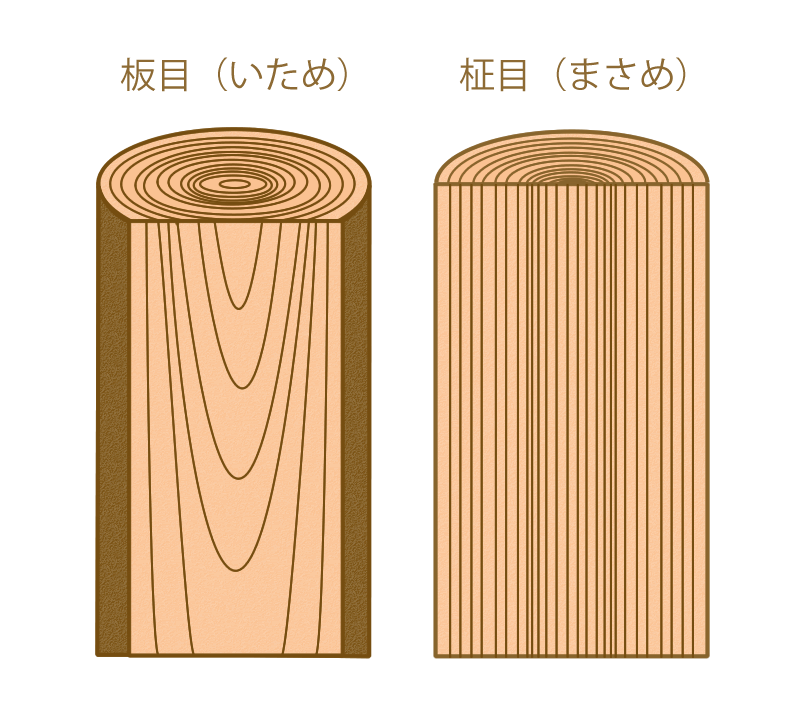 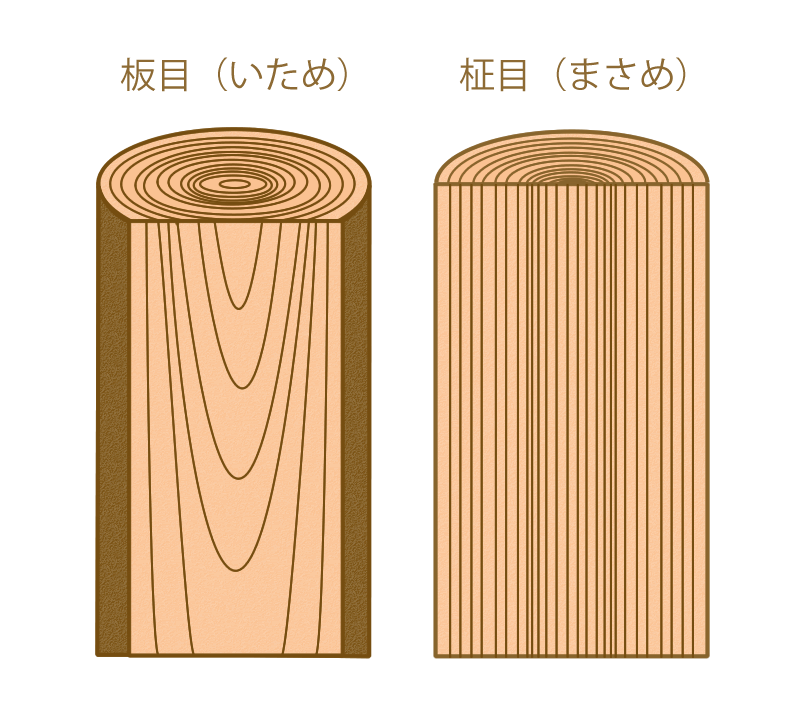 　　　　　　　　　　　もと：根元に近いほう道具の名称を確認しよう。（教科書P.５６、P.６０）①両刃のこぎり　※刃の形状は教科書で確認しよう　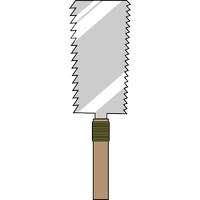 ②かんな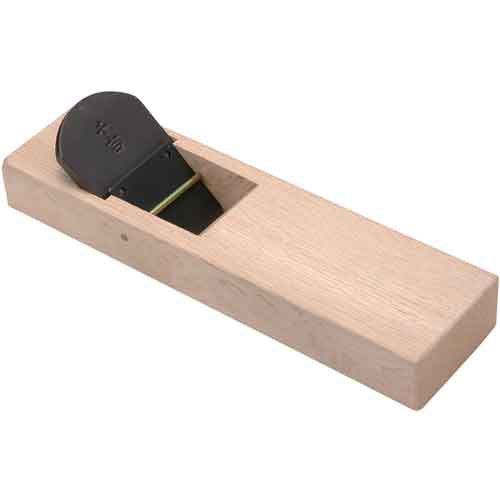 